EUROPEAN OLYMPIC QUALIFICATION CHAMPIONSHIP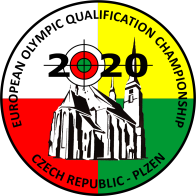 Rifle, PistolPlzen Czech Republic                           18 MAY  –   25 MAY 2020 	Please email to Travel Agency at: Mail  hazukovo@gmail.com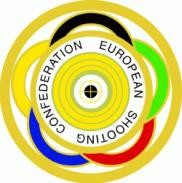 ANNEX 2Date                                                                                                    Signature of Team LeaderOrganizing CommitteeCzech Shooting FederationU Pergamenky 1511/3170 00 PRAGUECzech RepublicPhone : +420 220 87 67 97Fax : +420 220 87 67 97E-mail: info@eoqch2020.euPRELIMINARY HOTEL FORMPRELIMINARY HOTEL FORMPlease return byPlease return byPlease return by18 FEB 2020Name of federationNation(3 letter code)Contact personPhone numberE-mail addressFax numberHotelChoiceNoPlease indicate the Hotel Category in order of preference12Room choiceRoom typeNumber of roomsNumber of nightssingledouble/twin